OUTSTANDING LEADERSHIP IN EDUCATION PROGRAMME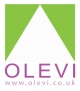 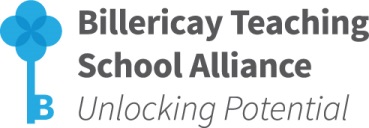 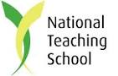 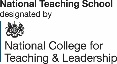 (Primary and Secondary Team, Middle and Senior Leaders) Venue:             	The Billericay School, School Road, Billericay, CM12 9LHDate and Time: 	4 x AFTERNOON SESSIONS (2:00pm to 5.00pm)	12, 20, 24 June & 9 July 2019Cost:	£300 per delegate (Billericay TSA Members £270).  For further information on the benefits of being a member please visit 	http://www.billericayteachingschoolalliance.com/tsa-membership/ BOOKING FORMDelegate Details: (Please insert additional rows as necessary)Special Requirements (dietary/mobility etc):Coach Details:School CPD Leader Details:Contact Details for Invoicing purposes:Places will be allocated on a first come/first served basisConfirmation will be sent via emailFurther details will be sent prior to the start of the programmeIf for any reason the booking has to be cancelled, a refund will only be issued if the place can be filledFor further information please contact: Mel Jones, Billericay TSA Administrator, The Billericay School, School Road, Billericay, Essex, CM12 9LH T: 01277 314420 E: mjones@billericayschool.com  School:Headteacher:Headteacher Email Address:Headteacher Email Address:School Telephone No:School Telephone No:Name:Position in SchoolEmail AddressName:Email Address:Name:Email Address:Name:Email Address:To secure a place on this programme, please complete this Booking Form and return via email to: mjones@billericayschool.com 